Exposeren?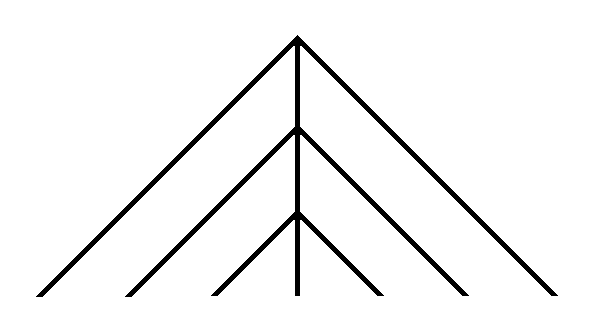 Aanmelden voor een mogelijke expositie kan alleen digitaal via dit formulier.Download dit formulier (Word document); Vul het zo compleet mogelijk in;Sla het bestand op waarbij de filenaam begint met uw achternaam;Selecteer 3 representatieve, recente foto’s van uw werk in elektronisch formaat (bv jpg, zie onder);Stuur het Word bestand en de drie foto’s per e-mail aan de tentoonstellingscommissie.Sturen naar: ttc@galeriedekapberg.nl		Onderwerp:  ExposerenJa, ik zou graag willen exposeren in Galerie De Kapberg 1)Hr  ...   Mw  ...Voornaam:	..........	Achternaam: 	..........Adres:	..........	Postcode en plaats:	..........Telefoon:	..........	Mobiel:	..........e-mail:	..........	Website:	..........Geboortedatum:	..........Opleiding:	..........Eerdere exposities: 	..........Opmerkingen:	..........Bij deze e-mail stuur ik drie voorbeelden van recent, representatief werk, 
als hier omschreven:Filenaam1 2):	..........	Titel: 	..........Kunstvorm:	..........	Materiaal:	..........Formaat:	..........	Prijsindicatie 3):	€  ..........Filenaam2:	.......... 	Titel: 	..........Kunstvorm:	..........	Materiaal:	..........Formaat:	..........	Prijsindicatie:	€  ..........Filenaam3:	.......... 	Titel: 	..........Kunstvorm:	..........	Materiaal:	..........Formaat:	..........	Prijsindicatie:	€  ..........1)	Galerie De Kapberg toont werk van professionele kunstenaars2)	Iedere filenaam moet beginnen met de achternaam van de kunstenaar 
(min. 500 kB, max. 2 MB); 3)	Hierbij kan rekening gehouden worden met het feit dat de Galerie niet BTW-plichtig is, een courtage berekent van eenderde deel, alsmede een bijdrage in de kosten, afhankelijk van het aantal exposanten.